Kupní smlouva na zboží Smluvní strany: Karel Kdýr GastrooneIČ: 71748920 společnost se sídlem Na Ohradech 85, 27061 Lány  za společnost jednající: Karel Kdýr (dále jen "prodávající")

aDomov Domino, poskytovatel sociálních služebIČ: 71209859  společnost se sídlem Zavidov 117, 270 35 Petrovice za společnost jednající: Mgr. Hana Rusňáková, řed.
dále jen ("kupující")uzavírají níže uvedeného dne, měsíce a roku v souladu s ustanovením § 2079 a násl. zákona č. 89/2012 Sb., občanský zákoník, ve znění pozdějších předpisů, tutokupní smlouvuI.
Předmět smlouvyProdávající se zavazuje dodat kupujícímu vymezené zboží : Konvektomat Retigo, vč. montáže, montážního materiálu a dopravy a umožnit mu nabýt vlastnické právo k tomuto zboží. Kupující se zavazuje za zboží zaplatit kupní cenu sjednanou v článku II. této smlouvy.II.
Platební podmínkySmluvní strany se dohodly, že celková kupní cena za zboží vymezené v čl. I. této smlouvy činí183 660,-Kč bez DPH21% DPH 38 568,60KčCelková cena  vč. DPH 222 228,60Kč Kupní cena již zahrnuje náklady prodávajícího na dopravu zboží do místa dodání, kterým je provozovna kupujícího v Zavidově 117(dále jen „místo dodání“), včetně montáže a použitého montážního materiáluIII.
Dodání a převzetí zboží Prodávající se zavazuje dodat zboží vymezené „Předmětem smlouvy“ na místo dodání do 12 dnů od uzavření této smlouvy. Spolu se zbožím je prodávající povinen dodat kupujícímu tyto doklady: dodací list fakturu na objednané zbožímanuál k obsluze v českém jazyce Kupující se zavazuje při převzetí zboží si prohlédnout, překontrolovat a zaplatit kupní cenu. Zboží dodané řádně a včas v souladu s touto smlouvou je kupující povinen převzít a převzetí prodávajícímu potvrdit.IV.
Všeobecné dodací podmínkyProdávající odevzdá kupujícímu předmět koupě v ujednané  jakosti a provedení, které prodávající kupujícímu uvedl v cenové nabídce ze dne 27. 11. 2017. Vlastnické právo k předmětu koupě nabývá kupující při převzetí dodaného zboží. Převzetí bude prokázáno datovaným podpisem na dodacím listu.Nebezpečí škody na zboží přechází na kupujícího převzetím zboží, nebo (jestliže tak neučiní včas) v době, kdy mu prodávající zboží v souladu s touto smlouvou dodá a kupující poruší svou povinnost zboží převzít. V.
Práva z vadného plnění Zboží má vady, nebylo-li odevzdané kupujícímu v ujednané, jakosti a provedení. Za vadu se považuje i plnění jiné věci stejně jako vada v dokladech nutných pro užívání věci. Prodávající prohlašuje, že zboží není zatíženo právem třetí osoby či osob, tedy, že zboží je bez právních vad. Kupující nemá práva z vadného plnění, jedná-li se o vadu, kterou musel s vynaložením obvyklé pozornosti poznat již při uzavření smlouvy. Má-li zboží vady a způsobuje-li toto vadné plnění porušení smlouvy podstatným způsobem, má kupující právo:a)požadovat odstranění vady dodáním nové věci bez vady nebo dodáním chybějící věci,b)požadovat odstranění vady opravou věci,Volba mezi těmito nároky kupujícímu náleží, jen jestliže ji oznámí prodávajícímu ve včas zaslaném oznámení vad nebo bez zbytečného odkladu po tomto oznámení. Neoznámí-li kupující volbu svého nároku včas, má nároky z vadného plnění jako při nepodstatném porušení smlouvy.VI.
Záruka za jakost Prodávající se zavazuje, že zboží bude mít po dobu 24 měsíců dohodnuté vlastnosti podle záručních podmínek, které jsou přiloženy k této smlouvě. VII.
Přechodná a závěrečná ujednání Práva a povinnosti neupravené touto smlouvou se řídí ustanovením zákona č. 89/2012 Sb., občanský zákoník v platném znění.  Tato smlouva je vyhotovena ve 2 stejnopisech, z nichž každá ze smluvních stran obdržela 1 vyhotovení.
 
V Zavidově 19. 12. 2017                                       V Zavidově 19. 12. 2017.
   ................................................                              .......................................................                                         Za objednatele Mgr. Hana Rusňáková, ředitelka      Za  prodávajícího Karel Kdýr, majitel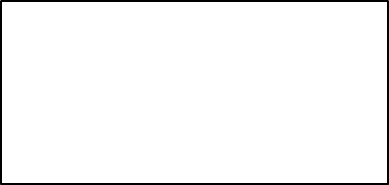         Razítko objednatele					Razítko prodávajícího